Finans- och utskottets betänkandeHöjning av resekostnadsavdraget 2022Landskapsregeringens lagförslag LF 20/2021-2022Åtgärdsmotion nr 4/2021-2022INNEHÅLLSammanfattning	1Landskapsregeringens förslag	1Utskottets förslag	1Utskottets synpunkter	1Motionen	2Ärendets behandling	2Utskottets förslag	2SammanfattningLandskapsregeringens förslagLandskapsregeringen föreslår att avdraget för kostnader för resor mellan bostaden och arbetsplatsen med egen bil höjs från 0,25 till 0,30 euro per kilometer. Genom förslaget blir en temporär bestämmelse i inkomstskattelagen om grunderna för resekostnadsavdraget tillämplig vid kommunalbeskattningen på Åland. Bestämmelsen gäller retroaktivt för skatteåret 2022.	Den föreslagna höjningen är avsedd att kunna tillämpas redan vid förskottsinnehållningen under 2022. Av den anledningen är det ytterst viktigt att den föreslagna lagändringen kan träda i kraft så snart som möjligt.Utskottets förslagUtskottet föreslår att lagförslaget antas samt att åtgärdsmotionen förkastas.Utskottets synpunkterI lagförslaget höjs möjligheten till avdrag för resekostnader med egen bil från nuvarande 25 cent/km till 30 cent/km. Rent lagtekniskt sker en smärre förändring sålunda att i nu gällande 10 § i kommunalskattelagen (2011:119) för landskapet Åland regleras resekostnadsavdragens storlek av ett beslut som Skatteförvaltningen publicerar med stöd av 93 § inkomstskattelagen (FFS 1535/1992). I detta fall är avdragsbeloppen direkt inskrivna i inkomstskattelagens 93 § 2 mom. Ändringen i 93 § inkomstskattelagens 1 och 2 mom. är avsedd att gälla endast under 2022. Därefter återgår man till det tidigare systemet.	Utskottet bedömer att den nu genomförda förändringen i 10 § kommunalskattelagen är skriven så att texten inte behöver ändras efter att giltighetstiden för den tillfälliga ändringen i 93 § inkomstskattelagen upphört.	I kommunalskattelagen bibehålls det högsta möjliga avdraget om 6 000 euro med en självriskandel om 600 euro. Landskapsregeringen gör bedömningen att den gällande nivån om 6 000 euro kommer att räcka till för de relativt korta sträckor som finns på Åland. Rent matematiskt innebär taket om 6 000 euro att man kan köra 20 000 kilometer med den nya avdragstaxan, vilket innebär 91 kilometer per arbetsdag räknat på 220 arbetsdagar per år.	I rikets inkomstskattelag är det högsta beloppet efter ändringen 8 400 euro (tidigare 7 000 euro).MotionenI åtgärdsmotion 4/2021-2022 föreslår ltl John Holmberg att landskapsregeringen i skyndsam ordning höjer reseavdragsmöjligheten från 25 cent/km till 30 cent/km och att det maximala avdragsbeloppet höjs till 8 400 euro. Ändringarna motsvarar de som genomförts i Finland.	Utskottet konstaterar att föreliggande lagförslag, förutom nivån på det högsta avdragbara beloppet, tillgodoser innehållet i motionen varför utskottet föreslår att motionen avslås.Ärendets behandlingLagtinget har den 31 augusti 2022 inbegärt finans- och näringsutskottets yttrande i ärendet. 	I ärendets avgörande behandling deltog ordföranden Jörgen Pettersson, viceordföranden John Holmberg, ledamöterna Nina Fellman, Lars Häggblom, Robert Mansén, Jörgen Strand och Stephan Toivonen.Utskottets förslagMed hänvisning till det anförda föreslår utskottetatt lagtinget antar lagförslaget i oförändrad lydelse samtatt lagtinget förkastar åtgärdsmotion nr 4/2021-2022__________________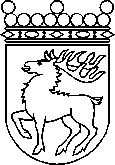 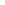 Ålands lagtingBETÄNKANDE nr 17/2021-2022BETÄNKANDE nr 17/2021-2022DatumFinans- och näringsutskottet2022-09-15Till Ålands lagtingTill Ålands lagtingTill Ålands lagtingTill Ålands lagtingTill Ålands lagtingMariehamn den 15 september 2022Mariehamn den 15 september 2022Ordförande Jörgen PetterssonSekreterareSten Eriksson